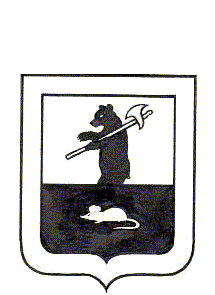 АДМИНИСТРАЦИЯ ГОРОДСКОГО ПОСЕЛЕНИЯ МЫШКИНПОСТАНОВЛЕНИЕг. Мышкин05.12.2016                                                                                         № 430Об утверждении Положения о смотре-конкурсе«Мышкин новогодний» В соответствии  с  Законом   Российской Федерации от 06.10.2003 №131-ФЗ «Об общих принципах организации местного самоуправления в Российской Федерации», Уставом городского поселения Мышкин Мышкинского муниципального района Ярославской области, и в   целях улучшения внешнего облика города, поощрения творческой инициативы и активности предприятий,  организаций, учреждений города, предприятий потребительского рынка и прилегающих к ним территорий, подготовки праздничных мероприятий, посвященных встрече Нового 2017 года,ПОСТАНОВЛЯЕТ:       	1. Утвердить  Положение о смотре-конкурсе  «Мышкин новогодний»  (Приложение № 1).        	2. Утвердить состав конкурсной комиссии (Приложение № 2).3. Настоящее постановление опубликовать в газете «Волжские зори» и разместить на официальном сайте Администрации городского поселения Мышкин.4. Контроль за исполнением настоящего постановления возложить на заместителя Главы Администрации городского поселения Мышкин Кошутину А.А.5.  Настоящее постановление вступает в силу с момента подписания.Глава городскогопоселения Мышкин                                                                     	Е.В. Петров                                     Приложение № 1 к постановлению Администрации городского поселения Мышкин                                                        от 05.12.2016 г. № 430  Положение о  смотре-конкурсе «Мышкин новогодний»1. Общие положения1.1. Настоящее Положение о смотре-конкурсе «Мышкин новогодний» на лучшее оформление фасадов зданий и прилегающей территории организаций разных форм собственности, индивидуальных предпринимателей, предприятий потребительского рынка, жителей городского поселения к встрече Нового 2017 года (далее - Положение) устанавливает порядок, и условия проведения смотра-конкурса. 1.2. Главная цель смотра - конкурса – создание праздничного облика города и улучшение внешнего облика городских зданий, улиц, предприятий потребительского рынка. Обеспечение условий для реализации творческого потенциала различных предприятий, организаций, учреждений города Мышкина. Поддержание порядка на городской территории.1.3. Задачей смотра – конкурса является привлечение организаций разных форм собственности, индивидуальных предпринимателей, предприятий потребительского рынка, жителей городского поселения Мышкин к оформлению предприятий, зданий, домов  и прилегающих к ним территорий, организация предпраздничной торговли с отражением темы Нового года.1.4. Организатором смотра -  конкурса является Муниципальное учреждение «Администрация городского поселения Мышкин».2. Организация смотра-конкурса	2.1. Смотр - конкурс проводится по одной номинации. В номинации выделяются отдельные категории, подлежащие оценке.- лучшее световое оформление фасадов зданий, новогоднее убранство внутреннего интерьера;- лучшее световое оформление и декорирование прилегающей территории.Оценивается общее состояние благоустройства территории,  оригинальность  оформления  зданий и прилегающей территории, оформление интерьеров и фасадов здания с использованием  декоративных композиций, световых иллюминаций. Особое внимание обращается на декорирование  прилегающей территории (скульптурные  композиции, украшение новогодней ели, гирлянды на деревьях, создание атмосферы праздника). Творческий подход, применение новых  технологий; умелое использование материала; красочность;  композиционность.	2.3. Участие в смотре - конкурсе носит беззаявительный характер, его участники организации разных форм собственности, индивидуальные предприниматели, предприятия потребительского рынка, жители городского поселения, расположенные на территории города Мышкин.	2.4. Смотр - конкурс проводится с 12 декабря по 25 декабря 2016 года. Подведение итогов 27 декабря 2016 года.	2.5. Победители смотра - конкурса награждаются благодарственным письмом Главы городского поселения Мышкин и призом. 3. Критерии оценки3.1.Основные критерии, по которым будут определяться лучшие варианты новогоднего оформления:праздничная иллюминация, световое и тематическое оформление витрин, входных зон и прилегающей территории, стилеобразующих элементов и сюжетов новогодней тематики, наличие елки, новогоднего убранства внутреннего интерьера, использование в оформлении элементов новизны, проведение новогодних распродаж, новогодних мероприятий для покупателей, оформление торговых мест, праздничные наряды у персонала, творческий, нестандартный подход и фантазия;наличие стилевого единства и новогодних композиций;оригинальность, индивидуальность и декорирование в оформление фасадов и прилегающей территории с использованием декоративных композиций, световой иллюминации,  создание атмосферы праздника;  предоставление праздничных услуг покупателям, наличие фирменного стиля обслуживания – новогодней упаковки, поздравлений, сувениров, календарей; предоставление скидок, проведение новогодних выставок – продаж. При этом должно быть соблюдено особое условие – использование в декоративном оформлении новогодней тематики.4.  Организация конкурса4.1. Для проведения смотра - конкурса создается конкурсная комиссия, которая оценивает каждую позицию условий конкурса на протяжении всего периода проведения, результаты оценивания заносятся в протокол (приложение № 1 к Положению), подводит итоги, награждает победителей.Состав комиссии утверждается постановлением Администрации городского поселения Мышкин.4.2. Заседание комиссии считается правомочным, если в нем участвуют не менее 2/3 утвержденного состава комиссии.Решения комиссии принимаются открытым голосованием, простым большинством голосов.4.3. Результаты работы комиссии оформляются протоколом, подписанным председателем комиссии и секретарем.Приложение № 1 к ПоложениюКонкурсные объекты оценивания смотра – конкурса  «Мышкин - новогодний»Дата заполнения ___________________.Наименование участника ____________________________________________.Замечания членов конкурсной комиссии:_______________________________ __________________________________________________________________ __________________________________________________________________ __________________________________________________________________ Подписи членов конкурсной комиссии:Председатель комиссии:_____________________________Заместитель председателя комиссии:___________________ Секретарь комиссии:_________________________________ Члены комиссии:____________________________________________________ ____________________________________________________                                                                            Приложение № 2 к                                                                           постановлению Администрации                                                                           городского поселения Мышкин                                                                           от 05.12.2016 г. № 430 Состав конкурсной комиссии Кошутина Анна Александровна – заместитель Главы Администрации городского поселения Мышкин – председатель комиссии;Иванова Ирина Николаевна  – начальник организационно – правового отдела Администрации городского поселения Мышкин – заместитель председателя комиссии;Хорева Лидия Владимировна – ведущий специалист организационно – правового отдела Администрации городского поселения Мышкин -  секретарь комиссии;Члены комиссии:Рощин Сергей Анатольевич – и.о. начальника МУ «Управление городского хозяйства»; Чернышова Надежда Ивановна  - корреспондент МАУ Мышкинского муниципального района редакция газеты «Волжские зори» (по согласованию).№п/пКритерии оцениванияЗаПротив1.Праздничная иллюминация, световое и тематическое оформление витрин, входных зон и прилегающей территории, стилеобразующих элементов и сюжетов новогодней тематики, наличие елки, новогоднего убранства внутреннего интерьера, использование в оформлении элементов новизны, проведение новогодних распродаж, новогодних мероприятий для покупателей, оформление торговых мест, праздничные наряды у персонала, творческий, нестандартный подход и фантазия2.Наличие стилевого единства и новогодних композиций;3.Оригинальность, индивидуальность и декорирование в оформление фасадов и прилегающей территории с использованием декоративных композиций (гирлянды на деревьях и др.), световой иллюминации;  создание атмосферы праздника4.Предоставление праздничных услуг покупателям, наличие фирменного стиля обслуживания – новогодней упаковки, поздравлений, сувениров, календарей; предоставление скидок, проведение новогодних выставок – продаж. При этом должно быть соблюдено особое условие – использование в декоративном оформлении новогодней тематики